Проект «Школьная газета «ЕГЭ»Проект «Школьная газета «ЕГЭ» реализуется литературным кружком          «Я пишу» в рамках программы  дополнительного образования детей        гимназии № 166.Автор программы -  педагог дополнительного образования Н. А. Воронова. Цель проекта – создать единое информационно-коммуникативное и эмоционально-творческое пространство гимназии, т. е. обеспечить между учителями, учениками и родителями обмен информацией о важных событиях гимназии, обмен мнениями на актуальные для школьников темы, сделать этот информационный обмен в творческой и интересной форме. Задачи проекта:разработать концепцию газеты;создать редакцию школьной газеты из учеников 5 – 11 классов;способствовать развитию творческой инициативы и социальной активности учащихся;формировать умения ориентироваться в информационном потоке: замечать, собирать и обрабатывать информацию;формировать у детей умения создавать публицистические и художественные тексты;выработать план мероприятий по взаимодействию редакции газеты и учителей гимназии.Этапы реализации проектаСформировать концепцию газеты.Организовать работу редакции. Подвести итоги результатов проекта.Концепция газеты2-й этап реализации проектаОрганизация работы редакции - Распределение ролей: редактор, ответственный секретарь, верстальщик, журналисты (штатные и внештатные).  - Планирование номера,  - Работа над материалами номера (написание текстов, подбор фотографий, рисунков), - Сдача материалов,  - Верстка, - Выпуск газеты, - Обсуждение вышедшего номера.3-й этап реализации проектаПодведение итогов В конце учебного года года должно быть выпущено 9 номеров газеты (не считая спецвыпусков). Газета «ЕГЭ» открывает возможности: - объединить внеклассную и учебную деятельность; - попробовать себя в роли журналиста, писателя, редактора, фотографа, верстальщика, дизайнера; - сделать видимыми творческие способности; - общаться на страницах газеты; - формировать информационно-коммуникативную культуру.Событие не произошло до тех пор, пока о нем не написали! Чтобы ваша школа была богата событиями, создавайте школьные газеты.1. Тип газетыШкольная газета для учащихся, родителей, учителей.2. Цель газетыИнформировать учащихся, учителей, родителей о текущих событиях гимназии № 166. Анализировать волнующие школьников темы и проблемы.Выявлять литературно одаренных детей и популяризировать их литературно-художественное творчество.3. Объем8 страниц4. Формат страницыА45. Название«ЕГЭ»(Ежемесячная Газета Эссеистов) Вы встречали когда-нибудь учеников, которые с удовольствием ждут ЕГЭ? Вы видели в своей жизни школу, где все без исключения ребята знают, что эссе – это сочинение, и с радостью создают литературные шедевры не только на уроках, но и в свободное от учебы время? 
В гимназии № 166 ЕГЭ любят все: и дети, и учителя, и родители. Более того, этим столь увлекательным явлением они наслаждаются каждый месяц. Не верите? Самое время почитать «ЕГЭ» - ежемесячную газету эссеистов, в которую может написать любой школьник и даже учитель.Варианты предлагаемых названий: - Классная работа - Classная работа - Курсор - Класс! - Флешка - К доске… - Диктант - Простое предложение - ДЗ (дневниковые записи).6. Слоган газетыПишем «ЕГЭ» на отлично!7. Макет, дизайн газетыДизайн «шапки газеты» (название, год и номер выпуска, тема номера, слоган).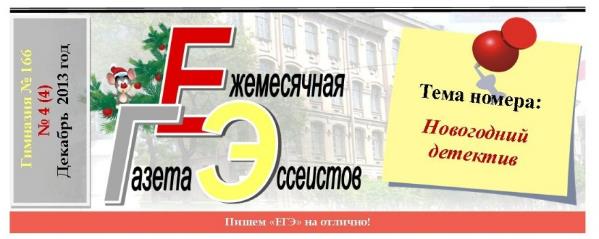 3 колонки на странице.Шрифт текста  Times New Roman, 10 пт.Шрифт заголовков произвольный.8. Периодичность1 раз в  месяц (с перерывами на летние каникулы).9. Тираж100 экземпляров10. Виды материалов- публицистические тексты (заметки, анонсы, интервью, репортажи, статьи,  отзывы, опросы, советы, эссе и др.), - литературно-художественное творчество учащихся, - фотографии, рисунки, таблицы, диаграммы.11. РаспространениеПо одному печатному экземпляру на каждый класс. Один экземпляр вывешивается на стенд в холле. Свободные печатные экземпляры.Электронная версия газеты  в формате PDF на сайте гимназии.12. СтоимостьБесплатная13. Связь с читателемЛюбой читатель может послать сообщение на электронную почту газеты, написать в группу «ВКонтакте», лично зайти в редакцию.14. Рубрики«Калейдоскоп событий» (новости),«Путешествие», «Актуально» (рассуждения на волнующие школьников темы),«Интервью»,«Уроки  вдохновения от редактора»,«Машина времени» (материалы, связанные с историей гимназии),«Страна советов» (даются различного рода советы), «Неформат»,«Стихия» (литературно-художественное творчество детей).Рубрики чередуются из номера в номер.